Реквизиты компании KS-MOTO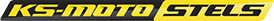 Мотосалон "KS-MOTO на Говорова"Адрес: Санкт-Петербург, улица Маршала Говорова, дом 14Отдел продаж: 493-57-20, 924-3-942, info@ks-moto.ru, info.ks-moto@mail.ruОтдел зап.частей: 8-950-224-11-00,parts.ks-moto@mail.ruГрафик работы: понедельник-пятница c 09:00 до 19:00, суббота - c 11:00 до 17:00, воскресенье - выходной Мотосалон "KS-MOTO на Московском"Адрес: Санкт-Петербург, Московское шоссе, дом 9А, (для навигатора адрес Санкт-Петербург 2-Бадаевский проезд д.1)Отдел продаж: 8-950-227-12-21, info@ks-moto.ru, info.ks-moto@mail.ruСервис: 8-965-001-00-09, 8-981-803-53-95График работы: понедельник-пятница c 10:00 до 20:00. Сервисный центр "KS-MOTO сервис-юг"Адрес: Санкт-Петербург, проспект Стачек, дом 47 (тер. Кировского завода)тел.: 973-93-99График работы:  c 10:00 до 20:00Реквизиты компанииОбщество с ограниченной ответственностью "ИСКОН Сервис", ИНН 7805608644, КПП 780501001, ОГРН 1127847661171, юридический адрес: 198188, г. Санкт-Петербург, улица Васи Алексеева, дом 14, лит. А, пом. 5НБанковские реквизитыр/сч. №40702810802890019439 в ОАО АКБ «АВАНГАРД» г. Москва, к\сч.: 30101810000000000201, БИК 044525201Почтовый адрес:198188, г.Санкт-Петербург, улица Маршала Говорова, дом 14Телефон, факс: Отдел продаж: 493-57-20, 924-3-942, график работы: понедельник-пятница c 09:00 до 19:00, суббота, воскресенье - c 11:00 до 17:00 Отдел зап.частей: 8-950-224-11-00, график работы: понедельник-пятница c 09:00 до 19:00, суббота, воскресенье - c 11:00 до 17:00e-mail:Отдел продаж: info@ks-moto.ru, info.ks-moto@mail.ru Отдел зап.частей:parts.ks-moto@mail.ru